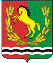 СОВЕТ ДЕПУТАТОВМУНИЦИПАЛЬНОГО ОБРАЗОВАНИЯ ЧКАЛОВСКИЙ СЕЛЬСОВЕТ АСЕКЕЕВСКОГО РАЙОНА ОРЕНБУРГСКОЙ ОБЛАСТИтретьего созываРЕШЕНИЕ  30.04.2020                                     п. Чкаловский                                        № 219О внесении изменений в Решение Совета депутатов муниципального образования Чкаловский сельсовет Асекеевского района Оренбургской от 01.11.2019 № 192 «Об организации и проведении общественных обсуждений или публичных слушаний по вопросам градостроительной деятельности в муниципальном образовании Чкаловский сельсовет Асекеевского района Оренбургской области» на период реализации Указа Губернатора Оренбургской областиот 17.03.2020 № 112-ук «О мерах по противодействию распространению в Оренбургской области новой коронавирусной инфекции (2019-nCoV)" (в редакции указов Губернатора Оренбургской области от 23.03.2020 № 132-ук, от 27.03.2020 № 152-ук, от 27.03.2020 № 155-ук, от 31.03.2020 № 158-ук, от 04.04.2020 № 159-ук)В целях реализации Указа Губернатора Оренбургской области от 17.03.2020 № 112-ук «О мерах по противодействию распространению в Оренбургской области новой коронавирусной инфекции (2019-nCoV)" (в редакции указов Губернатора Оренбургской области от 23.03.2020 № 132-ук, от 27.03.2020 № 152-ук, от 27.03.2020 № 155-ук, от 31.03.2020 № 158-ук, от 04.04.2020 № 159-ук)(далее – Указ) и обеспечению действенных мер по противодействию коронавирусной инфекции COVID-2019 на территории муниципального образования, Совет депутатов решил:Внести изменение в пункт 5 Приложения № 1 к Решению Совета депутатов муниципального образования Чкаловский сельсовет Асекеевского района Оренбургской «Об организации и проведении общественных обсуждений или публичных слушаний по вопросам градостроительной деятельности в муниципальном образовании Чкаловский сельсовет Асекеевского района Оренбургской области» от 01.11.2019 № 192, утвердив их содержание на период действия Указа в следующей редакции:           - По проектам правил землепользования и застройки, проектам, предусматривающим внесение изменений в утвержденные правила землепользования и застройки, проектам решений о предоставлении разрешения на условно разрешенный вид использования земельного участка или объекта капитального строительства, проектам решений о предоставлении разрешения на отклонение от предельных параметров разрешенного строительства, реконструкции объектов капитального строительстваорганизуются и проводятся общественные обсуждения.Организовать в периодс 30 апреля 2020 года и на период действия Указа, реализацию положений Решению Совета депутатов муниципального образования Чкаловский сельсовет Асекеевского района Оренбургской от 01.11.2019 № 192 «Об организации и проведении общественных обсуждений или публичных слушаний по вопросам градостроительной деятельности в муниципальном образовании Чкаловский сельсовет Асекеевского района Оренбургской области» в соответствии с пунктом 1 настоящего Решения.Назначить ответственным за организацию работы по пункту 2 настоящего постановления главу администрации муниципального образования Чкаловский сельсовет Асекеевского района Оренбургской Э. Н. Косынко.Опубликовать настоящее постановление на официальном сайте муниципального образования: http://чкаловский-сельсовет.рф/.Настоящее постановление вступает в силу со дня его подписания.Контроль за исполнением настоящего постановления оставляю за собой.Председатель Совета депутатов                                                       Ю.В. ГромовГлава   муниципального образования                                             Э.Н. Косынко                                                      